Pros & Cons of Government Power DistributionPros List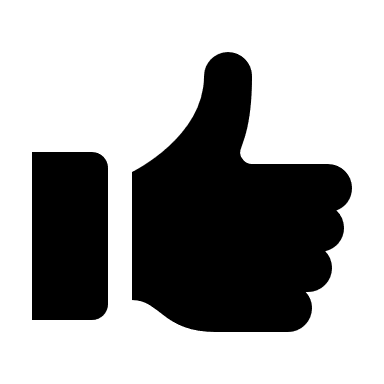 Cons List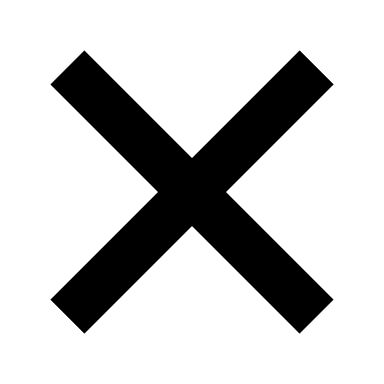 